Crochet**ShawletteCoût: 25$intermédiaireMatériel requis: 330m laine fingering	Crochet 6mmConnaissances/prérequis: mailles de base, lire un patronN.B. Maximum 4 élèvesNous offrons aussi 10% de rabais aux élèves du cours pour les achats faits juste avant, pendant ou après le cours.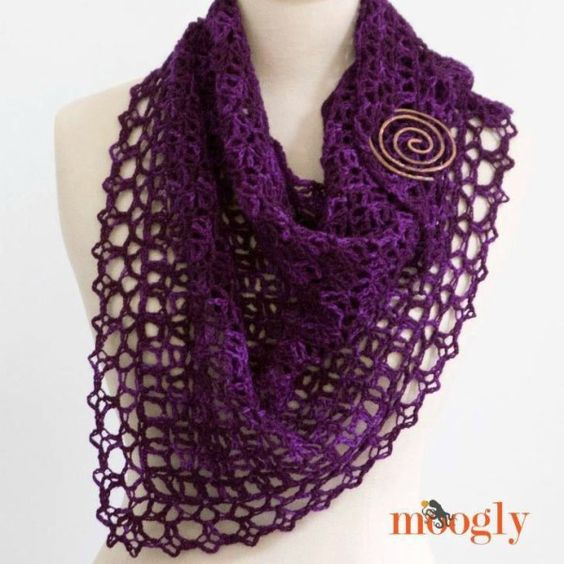 